          	C.P.D Dyffryn A Talybont FC 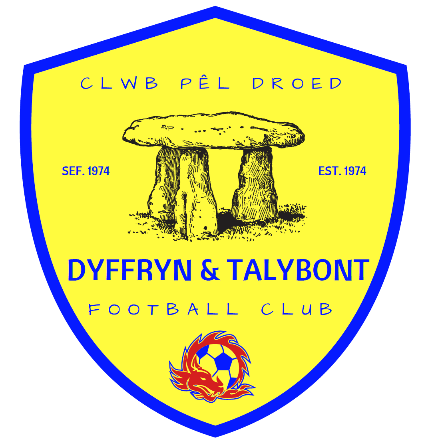 Llywydd / President: Iwan Roberts Cadeirydd / Chairman: Cyngh / Liam Charlton Is Gadeirydd / Vice - Chairman: Emlyn JenningsC.P.D Dyffryn & Talybont FC Minutes 01032020Contents1	Chairs Welcome	32	Apologies	33	2019/20 Update Summer Tournaments	34	Coaching	35	Under 12 & Llanbedr (next Season)	36	Football Field Condition / Container	37	Finance / Banking	48	Fundraising Ideas	49	Course / Training / Checks / Expenses	410	Welfare Officer / Secretary	411	Training Session Schedule	412	AOB	413	Date of next meeting	414	Action Point Register	5Chairs WelcomeThe chair welcomed all to the meeting.ApologiesMatt Coulson.2019/20 Update Summer TournamentsThe committee was reformed in September 2019, members are over-loaded with work as a result not much is happening. Fixtures are in place for U8/10 by arranging these directly, most teams in the league have played max is 5-6 times since the start of the season. Tournaments for the summer have been advertised for June 2020, Dolgellau entry costs are is £15, £20 & £25, for Porthmadog / Penrhyndeudraeth is £35 per team. CoachingParents have expressed some concerns around the way coaching sessions have been conducted. The Welsh FA have the ‘’welsh way’’ in terms of their vision of how the children progress from U6 to senior football. The sessions need to be planned out and different skills sets every week. Additionally, children need to arrive early so the session is one hour and not 40-50 mins etc due to late arrival. The club needs to aspire to the academy way of running the courses.Under 12 & Llanbedr (next Season)There was a discussion around which coaches will be running the different age groups. The club is actively looking for more coaches.For next season the club is considering U12, there are children from Barmouth whom want to sign now. Additionally, Llanbedr want join forces with Dyffryn Ardudwy & Talybont, this is ongoing.Football Field Condition / ContainerLiam Charlton has cleared the field of rubbish; the grass is due to be cut this week coming. The wire fence has been raised with CCG via the Community Council. The signage for the container is due to be delivered, Dave Kehoe will fix it to the container.Finance / BankingThe group has £1500 in the bank, there is £250 income still to come in against the container purchase and little or no other outgoings. Steffan Chambers to visit Natwest on the 14/03/2020 to update his signature at which point internet banking etc can be enabled. There was a discussion around getting some additional kit, Liam will price up and circulate for approval by the committee.Fundraising IdeasThe quiz/raffle took £400. Liam Charlton has talked to Ewan Roberts doing a Q&A at 1957. Possibility to do a Sweep Stake for EURO 2020 games @ £5 per team. Hire the Village Hall to watch the football during the summer.Course / Training / Checks / ExpensesCourses are there to booked, Steffan Chambers would like to go on the safe-guarding course.Welfare Officer / SecretaryLiam Charlton is the Welfare / Safe-guarding officer, Mike Tregenza to stay as Secretary / Treasurer.Training Session ScheduleLiam Charlton advised the Sunday training sessions are not really working. Liam will issue a communication on Messenger to ask for suggestions on how to proceed. AOBThere was an open session for parents to ask the club committee members questions etc.There was a discussion around the subs in advance, this would to take into account internal / external training sessions throughout the season. It was also noted that not many parents attended the club meetings.Date of next meeting5th July 2020.Action Point RegisterEnd of DocumentAttendeesLiam Charlton – ChairEmlyn Jennings – Vice ChairMichael Tregenza – Secretary / TreasurerDave MathewsJaqueline HoobanSteffan William ChambersDave KehoeGareth InglisParticulars of the meeting1st March 2020ApologiesMatt CoulsonNoActionOwnerProgressStatus150418-1Steffan Chambers to contact Hefin Edwards to thank him for rolling the football field.Steffan ChambersSteffan Chambers has sent a letter to send our thanks from the football club.Closed150418-2Mike Tregenza to check with North Wales Police Authority for the availability of community grants.Mike TregenzaLiam Charlton reported that a cheque had been received and Dai Hughes had pictures for the local newspaper.Complete150418-3Steffan Chambers to ask possible candidates for the position of safeguarding officer.Steffan ChambersLiam Charlton is safeguarding Officer.Complete150418-4Steffan Chambers to ask possible candidates for the position of welfare officer.Steffan ChambersLiam Charlton is Welfare Officer.Complete250618-1Steffan Chambers to contact RJ Jones to get details of what land is for sale/rent next to the football field.Steffan ChambersThe Community Council now own the lease at a cost of £52 per year.Complete250618-2Steffan Chambers to request details from CCG of the tittle deeds and whom has been paying the lease on the football field.Steffan ChambersThe Community Council now own the lease at a cost of £52 per year.Complete250618-3Josh Bowater to check back with the people involved in the Llanbedr, Dyffryn Ardudwy & Talybont football club before it closed for documentation.Josh BowaterNothing is available.Closed250618-3Steffan Chambers to contact Alan Faulks concerning the regulations around siting the goal posts.Steffan ChambersAction point completed.Complete160918-1 Steffan Chambers investigating ownership for replacement of the football postsSteffan ChambersThe goal posts have been replaced by the club.Complete160918-2Community Chest grant application.Mike TregenzaApplication Number CC_4007908 is complete.Complete160918-3Steffan Chambers to approach Coleg Meirion-Dwyfor for volunteer Coaches.Steffan ChambersRachel Bull & Gareth Inglis – Football leaders courseComplete160918-4Coach team kit. Liam Charlton & Josh Bowater to agree kit and purchaseLiam Charlton / Josh BowaterCompleteComplete160918-5Liam Charlton & Emlyn Jennings to send details to Josh Bowater concerning purchase of additional footballs, FAW barrier & pop-up goals for the Village Hall.Liam Charlton, Emlyn Jennings / Josh BowaterCompleteComplete240519-1Liam Chartlton to create a leaflet to advertise the club to schools etcLiam CharltonEmlyn Jennings completed.Complete240519 – 2 Nath to talk to caravan sites about support for the new containerNathan StokesContainer has now been purchased.Closed240519 – 3Liam Charlton to send Mike Tregenza the FC bank details.Liam CharltonDetails provided.Complete240519 – 4Mike Tregenza to obtain the bank mandate from Nat West to be added as Treasurer / Signatory.Mike TregenzaWaiting for Steffan Chambers to visit Natwest on 14/03/2020.Ongoing240519 – 5 Completion of FAW grant application with support from Porthmadog FC.Liam Charlton / Mike TregenzaCompleted by Liam Charlton.Complete220919 – 1Grass cutting of the field during the winterSteffan Chambers / Mike TregenzaThe Community Council arranged for the grass cutting.Complete220919 – 2Metal fence repair behind container.Steffan Chambers / Mike TregenzaThe Community Council has raised the matter with CCG.Ongoing01032020 – 1 Liam Charlton to calcalate cost to purchase additonal football kits.Liam CharltonNewNew